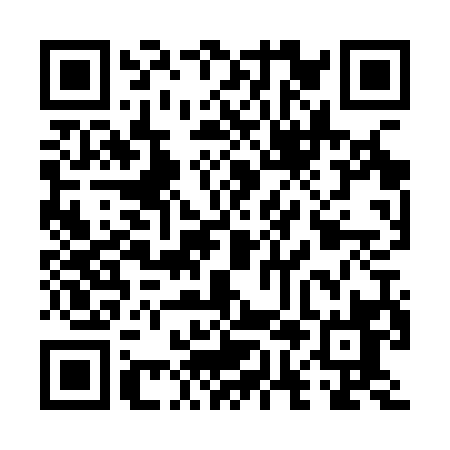 Prayer times for Azuozeriai, LithuaniaWed 1 May 2024 - Fri 31 May 2024High Latitude Method: Angle Based RulePrayer Calculation Method: Muslim World LeagueAsar Calculation Method: HanafiPrayer times provided by https://www.salahtimes.comDateDayFajrSunriseDhuhrAsrMaghribIsha1Wed3:015:371:176:298:5811:252Thu3:005:351:176:309:0011:263Fri2:595:331:176:319:0211:274Sat2:585:311:176:329:0411:275Sun2:585:281:176:339:0611:286Mon2:575:261:166:359:0811:297Tue2:565:241:166:369:1011:308Wed2:555:221:166:379:1111:319Thu2:545:201:166:389:1311:3110Fri2:535:181:166:399:1511:3211Sat2:535:161:166:409:1711:3312Sun2:525:141:166:419:1911:3413Mon2:515:131:166:429:2111:3414Tue2:505:111:166:439:2311:3515Wed2:505:091:166:449:2411:3616Thu2:495:071:166:459:2611:3717Fri2:485:051:166:469:2811:3818Sat2:485:041:166:479:3011:3819Sun2:475:021:166:489:3211:3920Mon2:465:001:166:499:3311:4021Tue2:464:591:176:509:3511:4122Wed2:454:571:176:519:3711:4123Thu2:454:561:176:529:3811:4224Fri2:444:541:176:539:4011:4325Sat2:444:531:176:549:4111:4426Sun2:434:521:176:559:4311:4427Mon2:434:501:176:569:4411:4528Tue2:424:491:176:579:4611:4629Wed2:424:481:176:579:4711:4730Thu2:414:471:176:589:4911:4731Fri2:414:461:186:599:5011:48